Supplementary AppendixTable S1: Baseline characteristics of participants who were followed during different types of periods. The subgroups are not mutually exclusive, as the same woman may undergo different types of periods.*All but one participant in subgroup 1 were untreated at enrollment. For that participant, antiviral therapy initiated 6 days before enrollment. As this participant was an adjudicated spontaneous flare based on clinical notes, we included her in the denominator for calculating spontaneous flare rates.Table S2: Baseline characteristics among women who experienced a spontaneous flare (N=9)   vs. women who did not experience any flare during the follow-up (N=136).& P-value is not provided when n is too small.*Women with non-viable outcomes or treatment-related flares were exclude.Figure S1. ALT -Flares: Spontaneous reactivation The blue lines represent ALT (in ULN, such that each unit represents 20 U/L). ALT values above 10 ULN (i.e., 200 U/L) were plotted at 10 ULN, with actual values (in U/L) labeled on the figure in blue. The red lines represent HBV DNA (in log10 IU/mL). For example, a value of 3 means 103 IU/mL and a value of 7 means 107 IU/mL. Each unit increase in log10 IU/mL corresponds to 10-fold increase in the original scale (IU/mL).The grey area means the woman was receiving antiviral treatment.*confirmed by HBRN Adjudication Committee to be related to pregnancy**unknown or not yet confirmed by HBRN Adjudication Committee to be related to pregnancy Figure S2. ALT Flares: on antiviral therapyThe blue lines represent ALT (in ULN, such that each unit represents 20 U/L). ALT values above 10 ULN (i.e., 200 U/L) were plotted at 10 ULN, with actual values (in U/L) labeled on the figure in blue. The red lines represent HBV DNA (in log10 IU/mL). For example, a value of 3 means 103 IU/mL and a value of 7 means 107 IU/mL. Each unit increase in log10 IU/mL corresponds to 10-fold increase in the original scale (IU/mL).The grey area means the woman was receiving antiviral treatment.*confirmed by HBRN Adjudication Committee to be related to pregnancyFigure S3. ALT Flares: after withdrawal of therapyThe blue lines represent ALT (in ULN, such that each unit represents 20 U/L). ALT values above 10 ULN (i.e., 200 U/L) were plotted at 10 ULN, with actual values (in U/L) labeled on the figure in blue. The red lines represent HBV DNA (in log10 IU/mL). For example, a value of 3 means 103 IU/mL and a value of 7 means 107 IU/mL. Each unit increase in log10 IU/mL corresponds to 10-fold increase in the original scale (IU/mL).The grey area means the woman was receiving antiviral treatment.*confirmed by HBRN Adjudication Committee to be related to withdrawal of therapySubgroup1Untreated
Gestation
(N=149)*Subgroup1Untreated
Gestation
(N=149)*Subgroup2Untreated
Postpartum
(N=92)Subgroup2Untreated
Postpartum
(N=92)Subgroup3On treatment
Gestation
(N=49)Subgroup3On treatment
Gestation
(N=49)Subgroup4On treatment
Postpartum
(N=36)Subgroup4On treatment
Postpartum
(N=36)Subgroup5After withdrawal
(N=29)Subgroup5After withdrawal
(N=29)N% orMedian(range)N% orMedian(range)N% orMedian(range)N% orMedian(range)N% orMedian(range)Age (years)14932(18,49)9233(22,51)4931(23,40)3631(23,40)2931(24,40)Race   White128%1011%12%13%00%   Black2718%1921%36%26%13%   Asian10973%6267%4388%3186%2897%   Other11%11%24%26%00%Genotype     A2217%1722%12%00%00%    B4938%3241%1633%1234%1138%    C4535%2025%2756%2057%1655%    D65%79%24%13%13%    Other75%34%24%26%13%Born in North America2617%1718%48%38%310%HBeAg   Positive5639%1921%4087%3086%2696%   Negative8761%7179%613%514%14%ALT (U/L)    Overall14422(5,513)8821(6,69)4925(9,513)3625(9,513)2920(12,135)    HBeAg+5525(12,513)1825(12,44)4025(9,513)3025(9,513)2620(12,135)    HBeAg-8421(6,69)6821(6,69)621(11,70)525(11,70)117HBV DNA (IU/mL)HBV DNA (IU/mL)HBV DNA (IU/mL)    Overall1471208(BLQ,ALQ)92362(BLQ,4.1×109)497.3×106(BLQ,ALQ)369.5×106(BLQ,ALQ)291.2×108(BLQ,ALQ)    HBeAg+561.3×108(31,ALQ)194.1×107(31, 4.1×109)405.2×107(BLQ,ALQ)304.3×107(BLQ,ALQ)261.3×108(BLQ,ALQ)    HBeAg-86350(BLQ,1.3×106)71210(BLQ, 4.2×105)6465(BLQ,2.0×105)5258(BLQ,2.0×105)1672APRI     Overall1240.3(0.1,4.4)770.3(0.1,0.8)420.3(0.2,4.4320.3(0.2,4.4)260.3(0.2,0.8)    HBeAg+470.3(0.1,4.4)150.2(0.1,0.7)350.3(0.2,4.4)270.3(0.2,4.4)240.3(0.2,0.8)    HBeAg-740.3(0.1,0.8)610.3(0.1,0.8)50.5(0.2,0.6)40.5(0.2,0.6)10.4Phenotype    IT, HBeAg+1511%33%1533%1131%1348%    IA, HBeAg+2820%78%1635%1234%1141%    IA, HBeAg-64%45%00%00%00%    IC, HBeAg-3626%3035%24%13%14%   Indeterminant5338%4249%1328%1131%27%Spontaneous flareSpontaneous flareNo Flare*No Flare*p-value&NumberProportion or
median (range)NumberProportion or
median (range)Age (years)931(27,37)13632(18,51)0.649Race0.377    White111%118%    Black00%2720%    Asian889%9771%    Other00%11%Born in North America111%2518%>0.9Genotype 0.497    A00%2219%    B444%4539%    C444%3732%    D111%65%    Other (E & F)00%65%HBeAg    Positive667%4535%0.074    Negative333%8565%HBV DNA (IU/mL)    overall97.3×106(672,4.1×109)134750(BLQ,ALQ)0.005    among HBeAg+69.4×107(9.6×104, 4.1×109)451.2×108(31,ALQ)─    among HBeAg-33.8×103(672,2.0×105)84328(BLQ,1.3×106)─ALT (U/L)    overall938(15,513)13121(5,69)0.113    among HBeAg+687(15,513)4425(12,52)─    among HBeAg-317(17,39)8221(6,69)─APRI    overall60.3(0.2,4.4)1140.3(0.1,0.8)0.459    among HBeAg+40.2(0.2,4.4)380.3(0.1,0.7)─    among HBeAg-20.4(0.4,0.4)730.3(0.1,0.8)─Phenotype0.345    IT, HBeAg positive222119    IA, HBeAg positive3332218    IA, HBeAg negative0065    IC, HBeAg negative1113629    Indeterminant3335040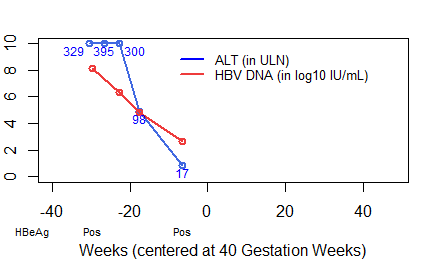 Subject 1Prior to conception: ALT 54 U/L and DNA of 1.97×108 IU/ mL (8.3 log10 IU/mL). Flare:Onset: First trimester (10 weeks)Grade*: moderateDuration: 24 weeksTreatment initiated: noHBeAg loss: noHBV DNA:  decrease (> 10 fold) with flare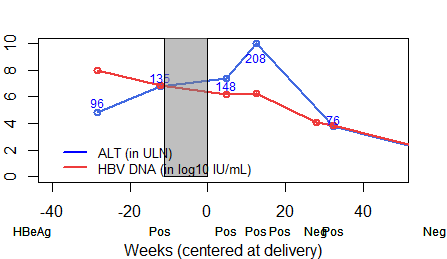 Subject 2Flare: 1st flareOnset: Second trimester (27 weeks)Grade: mildDuration: unknownTreatment: yesHBeAg loss: noHBV DNA: decrease (> 10 fold) with flare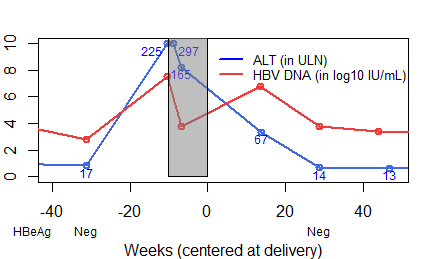 Subject 3Flare:Onset: Third trimester (28 weeks)Grade*: moderateDuration: 39 weeksTreatment initiated: yesHBV DNA: increase (> 10 fold)  with flare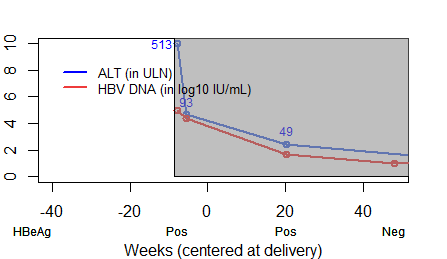 Subject 4Flare:Onset: Third trimester (30 weeks)Grade*: moderateDuration: >48 weeksTreatment initiated: yesHBeAg loss: transientHBV DNA change with flare: unknown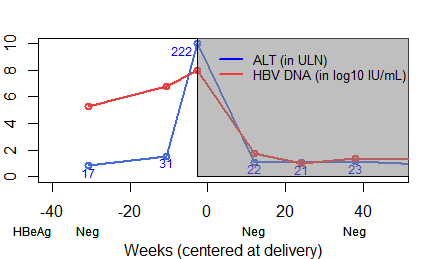 Subject 5Flare:Onset: Third trimester (39 weeks)Grade**: moderateDuration: 15 weeksTreatment initiated: yesHBV DNA: increase (> 10 fold) with flare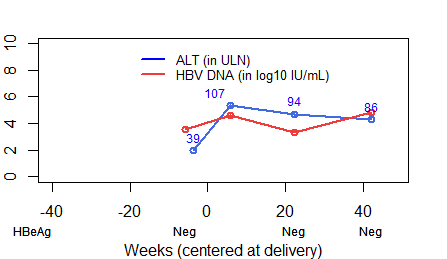 Subject 6Flare:Onset: Post-partum (6 weeks)Grade: mildDuration: >36 weeksTreatment initiated: noHBV DNA: increase (> 10 fold)  with flare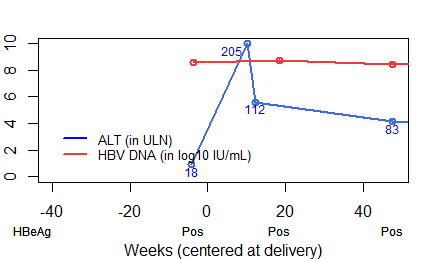 Subject 7Flare:Onset: Post-partum (10 weeks)Grade**: moderateDuration: >37 weeksTreatment initiated: noHBeAg loss: noHBV DNA: no change with flare (<10 fold)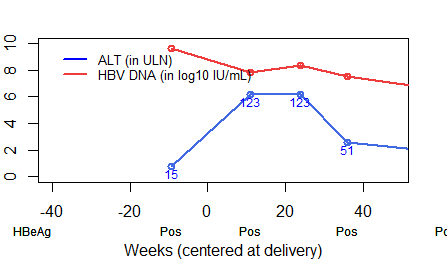 Subject 8Flare:Onset: Post-partum (11 weeks)Grade: mildDuration: >25 weeksTreatment initiated: noHBeAg loss: noHBV DNA: decrease (> 10 fold) with flare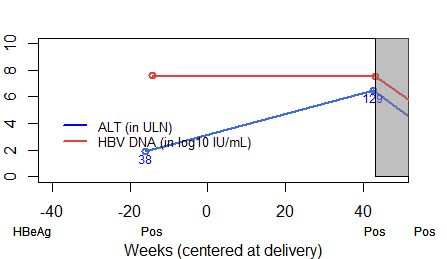 Subject 9Flare: Onset: Post-partum (42 weeks)Grade: mildDuration: >5 weeksTreatment initiated: yesHBeAg loss: noHBV DNA: no change with flare (<10 fold)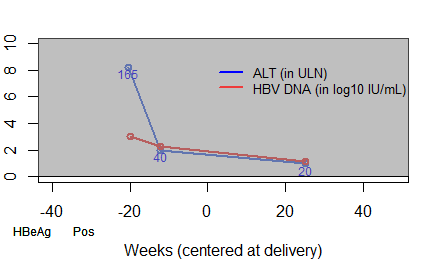 Subject 1Flare:Onset: Second trimester (17 weeks)Grade: mildDuration: unknownHBeAg loss: unknownHBV DNA: unknown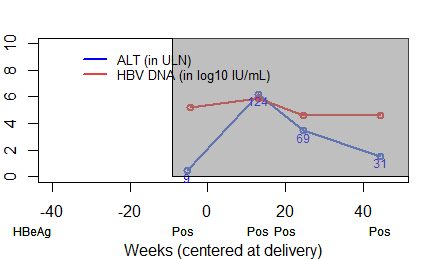 Subject 2Flare:Onset: Post-partum (13 weeks)Grade: mildDuration: >31 weeksHBeAg loss: noHBV DNA: no change with flare (<10 fold)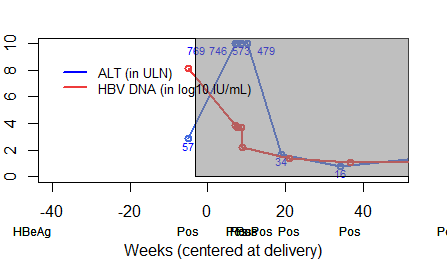 Subject 3Flare:Onset: Post-partum (7 weeks)Grade*: moderateDuration: 12 weeksHBeAg loss: noHBV DNA: decrease (> 10 fold) with flare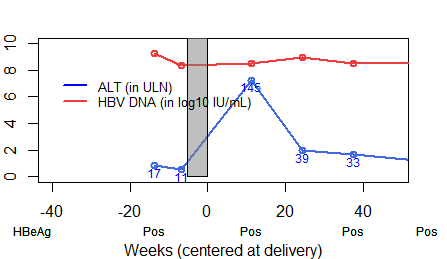 Subject 1Flare:Onset: 11 weeks after discontinuation of therapyGrade: mildDuration: >26 weeksRetreatment: noHBeAg loss: noHBV DNA: no change with flare (<10 fold)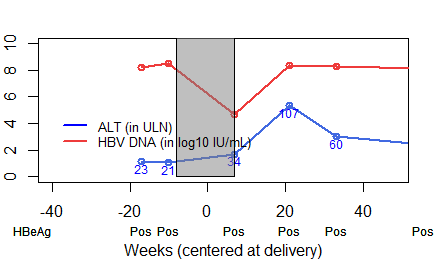 Subject 2Flare:Onset: 14 weeks after discontinuation of therapyGrade: mildDuration: >12 weeksRetreatment: noHBeAg loss: noHBV DNA: increase (>10 fold) with flare 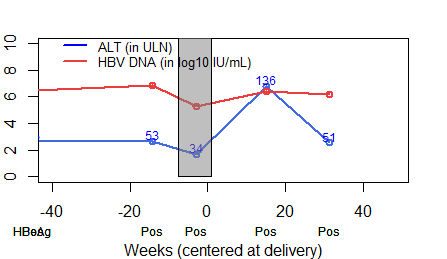 Subject 3Flare:Onset: 14 weeks after discontinuation of therapyGrade: mildDuration: 16 weeksRetreatment: noHBeAg loss: noHBV DNA: increase (>10 fold) with flare 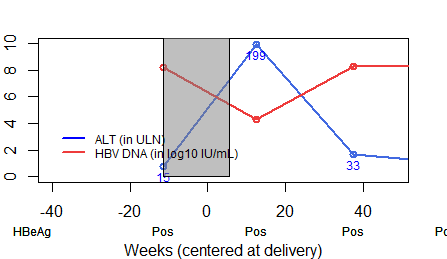 Subject 4Flare:Onset: 7 weeks after discontinuation of therapyGrade: mildDuration: >25 weeksRetreatment: noHBeAg loss: noHBV DNA: decrease (>10 fold) with flareSubject 5Flare: 2nd flareOnset: 12 weeks after discontinuation of therapyGrade*: moderateDuration: >19 weeksRetreatment: noHBeAg loss: YesHBV DNA: no change with flare (<10 fold)